Name of the company:   Identification/name of the HSP:  Version of the HSP:  Degree of confidentiality and protection of the HSP:  Approval date of the HSP by the FANC: Application date of the HSP: Expiry date of this version of the HSP:  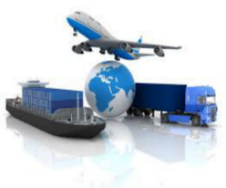 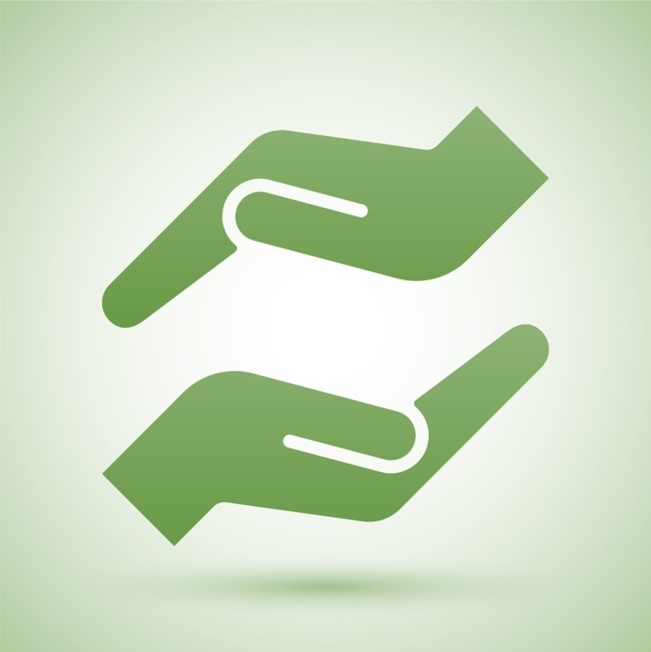 Preliminary remarks made by the FANCThis form applies to all handlers having the obligation to draw up a HSP within the framework of the modal regulations (e.g. the ADR, see paragraph 1.10.3.2.). All fields on the form must be completed by the handler. If the handler considers a question not applicable, he/she can justify this in the corresponding text field.  If the handler thinks it would be easier to provide the requested information in an attachment, he/she can refer to this attachment. If necessary, please specifically refer to the exact location of the information within the attached document.   If the FANC is already in possession of the requested information, please indicate where the information can be found.Please beware when providing information in the security plan: take all necessary measures to guarantee its confidentiality. The two checkboxes before each title are meant for the evaluation of the HSP by the FANC. The information in the HSP must focus on security, in other words the prevention of acts of malevolence. Measures within the framework of management, radiation protection or safety can also be mentioned, as far as they contribute – be it indirectly – to the security objectives. If the handler established a security plan based on a different regulation, he/she can mention this in section ‘9. Additional information provided by the handler’. If the handler wants to refer to that security plan to complete certain sections of the HSP, he should proceed as described in point 2) above and attach the security plan (see Section ’10. Attachments’). GeneralCoordinates of the company  Name of the natural or legal personAlso mention, depending on the case, the number of the Crossroads Bank for Enterprises (CBE) or the National Register Number (NRN). Addresses of the company  Head office   Operational headquartersShort description of the company activitiesShort description of the company activities allowing us to define the context this HSP has been established in.  General  The transports  Typical steps of the handlingDescribe the different steps of a typical handling. E.g.:Unloading inbound vehicleWhere does this happen? What type of vehicles are involved?Temporary storage outside secured locationWhat are the locations where the radioactive sources are placed before they go to a secured location? For how long are they usually stored there ? How are the sources moved?Temporary storage within a secured locationWhere are the sources stored? For how long are they usually stored there ?Temporary storage outside secured location (preparation for departure)Where does this happen? For how long?Loading outbound vehicleWhere does this happen? What type of vehicles are involved?  Objectives of the security plan Provide a list of the different malicious acts that you want to prevent with this security plan (theft of radioactive material, intentionally causing radiological consequences, …) .
   Name of the HSP and the versionGive the HSP a name (e.g. ‘HSP A’) and specify the version (e.g. ‘Rev. 0’). Also mention this information in the footer. 
Responsibilities with regard to securityIdentification of the security coordinator  Surname, Name  Telephone numbers, fixed and mobile   Email address  Address  Hierarchical position within the company (organigram)This information should allow to determine the hierarchical position of this person within the organisation.
   Qualifications This information should allow to evaluate the expertise and the training of the person involved.
 Identification of the back-up☐ ☐ Surname, Name ☐ ☐  Telephone numbers, fixed and mobile  Email address  Address  Hierarchical position within the company (organigram) This information should allow to determine the hierarchical position of this person within the organisation.
  Qualifications This information should allow to evaluate the expertise and the training of the person involved. 
Materials to be handled    Description of the radionuclides Specify for frequently handled transports what radioactive materials are involved and give as many details as possible about the radionuclides, the activity, the packaging, etc…
Evaluation of the usual operations during the handling and the corresponding risks Evaluation of the risks   Short description of the evaluation method used Describe briefly how the risks have been evaluated. If a specific method has been used, please specify. 
   Risk analysis for each type of handling and situationHere it is sufficient to mention the risk analysis results of the situations that were retained under section 1.3. 
Measures  Management systemThe implementation of this HSP must be incorporated in a management system. If this is the case, please mention it. Please also mention if the management system was submitted to the FANC (Import and Transport Service), and on which date. If the management system has not been submitted to the FANC (Import and Transport Service), please briefly describe it. If the implementation of this HSP is not incorporated in a management system, please also mention this. Personnel5.2.1   Training  Describe how the training courses relating to security are organised. 
5.2.2    Trustworthiness and access rights of persons  Describe how the trustworthiness of persons is guaranteed and what the relation is to their access rights. Access management (information, vehicles, zones, material)  Access controlDescribe the means that have been installed to protect potential targets against maliciously intended manipulation. 
  Access rights Describe how access rights are granted, applied and withdrawn.
  Management of the access tools  (keys, badges, codes, …) Describe the management and the protection of these access tools. 
Equipment management  Maintenance of the security equipment  Describe how the maintenance of the security systems is organised.
   Tests  Describe how the security systems tests are organised.
   Compensatory measures  Describe the compensatory measures that are foreseen in case the security systems are no longer working properly. 
  Cooperation with the authorities (Police, …) Describe what is foreseen with regard to the cooperation with the authorities if incidents with malicious intent should occur. 
Punctual threat  Information channels  Describe the information channels that enable the company to follow the evolution of the punctual threat.
  Punctual threat Describe the measures taken as a function of the threat level. 
Management of the usual operations and situations (cf. section 4)  Management and supervision  Describe how and by whom the management and the supervision of the transports are ensured. 
  Tracking Describe the tracking system.
   Interfaces with the parties involved Describe how the continuity of the security remains guaranteed between the different parties (carriers, multimodal organisations, senders and recipients). The transfer of the security responsibility must be treated and documented. 
   Detection Specify for each of the steps described under 1.3 how detection is guaranteed.☐ ☐  DelaySpecify for each of the steps described under 1.3 how delay is maximised. Klik hier om tekst te typen.☐  ☐  ResponseSpecify for each of the steps described under 1.3 how response is initiated. Klik hier om tekst te typen.Notification of security incidents and possible interventions.   Notification of threat, security breaches or related incidents Describe how the notification of this type of incidents is organised within the organisation and towards the relevant authorities. 
  Actions taken in case of malicious acts Describe what measures are taken on organisation level in order to respond to malicious acts without delay.
Security plansEvaluation  Exercises Describe how the exercises related to the HSP are organised. 
  General evaluationDescribe the general evaluation of the HSP. 
  Revision and updating Description of this process. 
Information  Physical protection Describe the physical protection measures that guarantee the protection of the sensible information (i.a. HSP). 
  Dissemination of informationDescribe the measures that guarantee that information is disseminated only to the persons authorised and in need of this information. 
   Additional information provided by the carrier In this section the carrier can provide, if necessary, additional information/comments that could not be mentioned in the other sections.   Attachments List of the attachments added to the HSP. 
  Signatures The HSP must be signed by the person mandated to represent the company, the security coordinator and his/her back-up. 
***